Grade 7: Arts Ed. Choice BoardMUST DO: 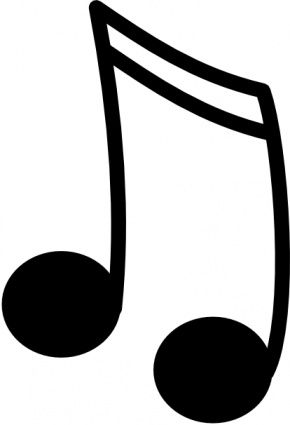 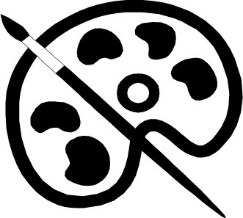 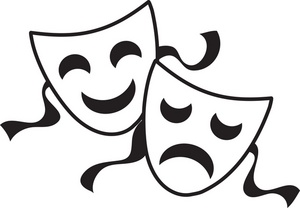 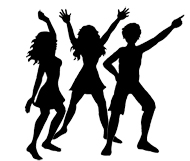 I can create dance compositions and routines that show importance of place (Relationship to land, local geology, region, urban/rural environment).  CP7.1I can investigate and use chorographic forms 
CP7.2I can create and refine transitions choreographic dance   CP7.3I can investigate and develop a character based on a role. CP7.4I can use different drama skills to help shape the direction of the play.  CP7.5I can use drama to show ideas about the importance of place. (Relationship to land, local geology, region, urban/rural environment). CP7.6I can play around and investigate with voice, instruments and sound sources from nature or constructed objects.   CP7.7I can investigate and change parts of music and it’s composition to included conflict and resolution).  CP7.8I can use traditional or homemade instruments to connections between musical expressions and place (World music, African and Latin drumming, Indonesian gamelan, etc.) CP7.9I can create a visual art that shows the importance of place. (Relationship to land, local geology, region, urban/rural environment). CP7.10I can investigate and use different visual art forms that shows place. CP7.11I can use different art media (tools, techniques, technology, and problem-solving). CP7.12